Lokal forskrift for private planar, byggje- og delesaksbehandling, oppmåling og seksjonering for Aukra kommune, Møre og Romsdal.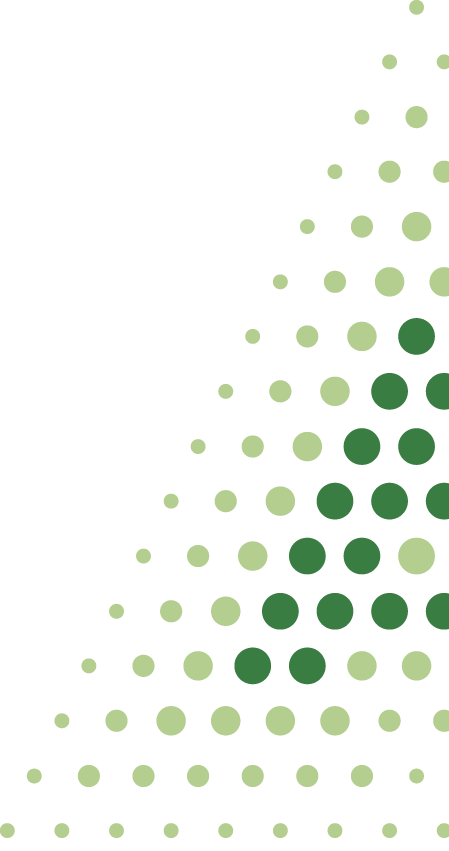 Generelle føresegnerGebyr etter dette regulativet skal betalast etter faktura utskrive av kommunen. Betaling kan krevjast før forretning blir fastsett, arbeid blir sett i gang eller før løyve/vedtak blir fatta. Alle prisar er oppgitt i norske kroner. Det blir ikkje rekna meirverdiavgift på gebyr etter plan- og bygningslova, matrikkellova eller eigarseksjonslova.Regulativet speglar det faktiske arbeidet dei ulike sakstypane fører med seg. Samla fakturert gebyr dekker saksbehandling, administrasjonskostnader, tilsyn med vidare.BetalingspliktAlle som får utført tenester etter dette regulativet skal betale gebyr. Kommunen krev i tillegg inn tinglysingsgebyr og dokumentavgift i saker der kommunen må forskottere dette. Fakturaadresse skal komme fram i søknaden.Tidspunkt for gebyrfastsettingGebyr etter plan- og bygningslova og eigarseksjonslova blir berekna etter dei satsane som gjeld på tidspunktet komplett sak er mottatt i kommunen, med mindre noko anna kjem fram av regulativet.Gebyr etter matrikkellova blir berekna etter dei satsane som gjeld på det tidspunkt saka blir fremja, jf. matrikkelforskrifta § 16.Tidspunkt for fakturering av gebyrGebyret for planforslag kan blir fakturert i fleire omgangar. Grunngebyr og gebyr for oppstartsmøte blir fakturert etter oppstartsmøtet. Resterande gebyr blir fakturert ved vedtak om offentleg ettersyn.Gebyr for bygge- og delesaker, oppmåling og seksjonering blir fakturert når kommunen har behandla ferdig eller avslutta saka.Gebyret forfell til betaling 30 dagar etter fakturadato. Ved for sein betaling kjem i tillegg purregebyr etter inkassoforskrifta.Gebyret må betalast og forfell uansett om vedtaket er påklaga eller det er søkt om reduksjon av gebyr.Gebyr og prisar i regulativetGebyra reflekterer kommunens arbeid med dei ulike sakstypane og er rekna i samsvar med sjølvkostprinsippet. Gebyrregulativet blir vedtatt årleg av kommunestyret. Kommunestyret har høve til å prise gebyra lågare enn sjølvkost.Sakkyndig bistandDer kommunen leiger inn sakkyndig bistand for kontroll, fråsegner, vurderingar ut frå lov- og forskriftskrav og liknande, vil kostnadene for slik bistand bli lagt til gebyret. I tillegg blir det fakturert for den tid som går med for kommunen sitt arbeid med å hente inn denne bistanden.Urimeleg gebyrDersom kommunen etter eiga vurdering eller etter skriftleg søknad ser på gebyret som klart urimeleg, kan gebyret setjast ned. Kommunen kan delegere vedtaksautoriteten til relevant administrativt nivå. Søknad om redusert gebyr utsett ikkje betalingsfristen.KlageNår gebyret er heimla i plan- og bygningslova § 33-1, matrikkellova § 32 eller eigarseksjonslova § 15, er det ikkje høve til å klage på gebyret i den enkelte sak. Enkeltvedtak etter § 1-6 om urimeleg gebyr kan klagast til Statsforvaltaren i Møre og Romsdal etter reglane i forvaltningslova.AvslagSaksbehandlinga blir sett på som avslutta dersom det ikkje er sendt klage innan klagefristen har gått ut. For å etterleva sjølvkostreglane skal ein ved avslag betale 100 % av ordinært gebyr. Beløpet blir ikkje godskrive ved ny eller endra søknad. Dersom søknad om seksjonering blir avslått blir eventuelt innbetalt tinglysingsgebyr betalt tilbake.Tilbaketrekking av søknad mv.Dersom søknad blir trekt tilbake, skal tiltakshavar betale ein del av gebyret avhengig av kor langt kommunen har kome i behandlinga av søknaden. Det kjem fram av kvart enkelt regulativ kor mykje som skal betalast.Definisjonar og forklaringarI denne forskrifta er følgande definisjonar og forklaringar nytta:pbl: Lov om planlegging og byggesaksbehandling (plan- og bygningslova).Mtl: Lov om eigedomsregistrering (matrikkellova).eiersl: Lov om eigarseksjonar (eigarseksjonslova).SAK: Forskrift om byggesak (byggesaksforskrifta). TEK: Forskrift om tekniske krav til byggverk (byggteknisk forskrift).Søknadspliktige tiltak: Tiltak definert i plan- og bygningslova §§ 20-1, 20-2, 20-3, 20-4. Grunngebyr: Gebyr som skal dekke dei generelle oppgåvene i saksbehandlingsprosessen som er uavhengig av tiltaket sin kompleksitet og størrelse.Saksbehandlingsgebyr: Gebyr som skal dekke oppgåvene i saksbehandlingsprosessen som er avhengig av tiltaket sin kompleksitet.Registreringsgebyr: Gebyr som skal dekke arbeidet med oppgåvene knytt til registrering i matrikkelen. Tiltaksklasse: Inndeling av oppgåver i tiltaket basert på vanskegrad, kompleksitet og konsekvensar av manglar og feil, jf. SAK § 9-4.Matrikkel: Nasjonalt eigedomsregister kor kvar eigedom har eit unikt nummer beståande av kommunenummer, gardsnummer (gnr), bruksnummer (bnr), festenummer (fnr) og seksjonsnummer (snr). Dersom bruket ikkje har feste- og/eller seksjonsnummer har desse verdien null (0). Tidlegare kalla GAB-registeret (Grunneigedoms-, Adresse- og Bygningsregisteret).Grunneigedom (eller matrikkeleining): Fast eigedom som er tildelt eige gards- og bruksnummer, festenummer og/eller seksjonsnummer i matrikkelen. Seksjon etablert i samsvar med lov om eigarseksjonar blir rekna som sjølvstendig eigedom. I vertikalplanet strekker ein grunneigedom seg så langt oppover og nedover som den er praktisk nyttbar. Matrikkellova § 5Brukseining: Bygning eller del av bygning (lokale), f.eks. bueining, garasje, anneks/uthus, kontoreining, verkstad og lager.Bueining: Brukseining som har alle hovudfunksjonar for bustad, slik som stue, kjøkken, soveplass, bad og toalett, og har eigen inngang og er fysisk skilt frå andre einingar, jf. SAK § 2-2.Bygningstype: Standardisert kategorisering av den enkelte bygning etter NS-3457. Bygningstypar frå 111 til 199 høyrer til bygningshovudgruppe Bustad. Bygningstypar frå 211 til 840 er alt annet enn bustad.Bruksareal (BRA): Bruksareal for eigedom som er registrert i matrikkelen og rekna med utgangspunkt i NS-3940.Bygd areal (BYA): Bygd areal angir det areal i kvadratmeter som bygningar, overbygde opne areal og konstruksjonar over bakken opptar av terrenget.Daa: Dekar, 1.000 kvadratmeter.Arealformål: Med arealformål og omsynssoner i forskrifta er meint dei arealformål og omsynssoner som nemnd i forskrift om kart, stadfesta informasjon, arealformål og kommunalt planregister, vedlegg I A og B.Vnr.: VarenummerPrivate planforslag (reguleringsplanar)GenereltDet skal betalast gebyr for alle private planforslag for kommunens arbeid frem til det blir avgjort om forslaget skal leggast fram.Gebyr for grunngebyr og oppstartsmøte blir fakturert etter oppstartsmøte. Resterande saksbehandlingsgebyr blir fakturert i forbindelse med vedtak om offentleg ettersyn. I saker som blir avslutta før fullstendig planforslag er lagt frem, eller før offentleg ettersyn, blir gebyr fakturert når saken blir avslutta.TimeprisFor dei tenester som ikkje blir omfatta av dette regulativet kan det reknast gebyr etter den tid som har gått med. Timesatsen dekker og støttefunksjonar og administrasjon av tenesta.Gebyr for behandling av privat planforslag, jf. pbl § 12-11Samla gebyr består av gebyr etter § 2-3-1 til § 2-3-9. Alle planforslag betalar for grunngebyr etter § 2-3-1. Føresegnene i § 2-3-2 - §2-3-9 er tilleggsgebyr og skal betalast dersom planforslaget møter krava for dei enkelte tilleggsgebyra.GrunngebyrGebyr som skal dekke dei generelle oppgåvene i saksbehandlingsprosessen som er uavhengig av tiltaket sin kompleksitet og størrelse.OppstartsmøteGebyret dekker kommunens førebuingar, deltaking i møte samt referat og etterarbeid.UndervegsmøteVed behov for møter, ut over oppstartsmøte, mellom forslagsstillar/plankonsulent og kommunen/saksbehandlar skal det betalast tilleggsgebyr. Gebyret dekker kommunens førebuingar og deltaking i møte.Planar med planprogram og konsekvensutgreiingFor planforslag som krev planprogram og/eller konsekvensutredning (KU) skal det betalast tilleggsgebyr.Forhold til overordna planer i kommunenDersom planforslaget er i strid med kommuneplanen betalast eit tilleggsgebyr.Arealformål i planforslagetDet skal betalast tilleggsgebyr dersom planforslaget inneheld over 10 arealformål/omsynssoner. Arealformål i planforslaget definerast etter underformål i kart- og planforskrifta sitt vedlegg I. Like arealformål med ulike føresegner reknast som separate arealformål.Arealgebyr for planområdeFor planforslag med areal over 35 000 m2 skal det betalast eit tilleggsgebyr.Gebyr for mengd tomter tillate for byggingFor planforslag med over 20 tomter for bygging skal betale tilleggsgebyr. Tomter kor det ikkje blir tillate å bygge inngår ikkje gebyret.Planforslag i sentrum/tettbygd strøkDersom planforslaget gjeld områder sentrum/tettstad skal det betalast eit tilleggsgebyr.Utfylling og endring av planVed utfylling eller endring av plan skal det betalast gebyr.Mangelfulle plandokument kommunen må rette oppI tillegg til det rekna gebyr etter § 2-3, kjem det eit tilleggsgebyr dersom planforslaget ikkje blir levert i fullverdig digital form. Gebyret gjeld i dei tilfelle kommunen har meirarbeid ved retting av dokument.Tillegg for planforslag som ikkje er levert etter gjeldande SOSI-standard på leveringstidspunktet: etter den tid som har gått med for kommunen for å rette opp kartgrunnlaget.Tillegg for mangelfulle plandokument til behandling: etter den tid som har gått med for kommunen for å rette opp plandokumenta.Gebyr ved avslutning av planinitiativ/planprosessVed trekk av planforslag, eller manglande oppfølging frå forslagsstillar, skal forslagsstillar betale ein del av samla gebyr avhengig av kor langt kommunen har kome i saksbehandlinga.Dersom planoppstart ikkje er dokumentert kunngjort innan 6 månader etter at oppstartsmøte er heldt, blir saka avslutta og nytt oppstartsmøte må haldast før kunngjering av planoppstart.Tilsvarande gjeld der komplett planforslag ikkje er mottatt innan 36 månader etter at oppstartsmøte er heldt. Det blir i tilfelle rekna nytt gebyr for oppstartsmøte. Dette gjeld med mindre kommunen og forslagsstillar har avtalt noko anna i eiga avtale.ByggesakGenereltFor alle søknadspliktige tiltak etter pbl skal det reknast gebyr med mindre anna kjem fram av regulativet.Tilsyn10 % av saksbehandlingsgebyret skal dekke kommunen si tilsynsverksemd.TimeprisFor dei tenester som ikkje er omtalt i regulativet, men som krev behandling etter pbl, gjeld eit gebyr etter den tid som har gått med. Timesatsen gjeld og for søknadar etter pbl kapittel 18.GrunngebyrGrunngebyret skal dekke dei generelle oppgåvene i saksbehandlingsprosessen som er uavhengig av tiltaket sin kompleksitet og størrelse, eksempelvis, arkiv, infrastruktur mv. Grunngebyret dekker og kommunen si ulovlighetsoppfølging. Ferdigattest som blir utstedt i løpet av fem år etter opprinnelig byggeløyve er og dekka av grunngebyret.RegistreringsgebyrFor tiltak etter pbl skal det betalast registreringsgebyr som skal dekke kostnadane knytt til arbeid som må gjerast i matrikkelen. Arbeid i matrikkelen aukar proporsjonalt med mengda brukseiningar og det skal betalast eit registreringsgebyr per brukseining. Gebyret skal og betalast ved endring av brukseining.Tilbaketrekking av søknadVed tilbaketrekking av søknad skal tiltakshavar betale ein del av gebyret avhengig av kor langt kommunen har kome i saksbehandlinga.Mangelfulle søknadarDersom ein innsendt søknad er mangelfull og ikkje komplett i samsvar med krav fastsett i lov eller forskrift, kan den bli returnert. Dersom søkar ikkje har komplett søknad etter første mangelbrev frå bygningsmyndene, bereknast det gebyr for kvart påfølgande mangelbrev som må sendast.FørehandskonferanseFor nærare avklaring av rammer og innhald i tiltaket kan det haldast førehandskonferanse mellom tiltakshavar, kommunen og andre rørte fagmynde. Førehandskonferanse utløyser ikkje grunngebyr.Søknad om endring av gitt løyveVed søknad om endring av gitt løyve blir det kravd gebyr så lenge endringane ikkje blir dekka av andre føresegner i regulativet. Søknad om endring av gitt løyve utløyser ikkje nytt grunngebyr.Er endringane så store at søknaden blir å sjå på som ny sak, betalast fullt saksbehandlingsgebyr. Det skal betalast fullt gebyr ved ny behandling av tidlegare godkjent byggetiltak. Dersom endringa utløyser ny søknad om dispensasjon, betalast i tillegg gebyr etter § 3-10.DispensasjonssøknadTiltak som ikkje er i samsvar med føresegner i lov, forskrift eller plan krev søknad om dispensasjon. Gebyret kjem i tillegg til eventuelle saksbehandlingsgebyr.Søknadspliktige tiltak med krav om ansvarlege føretak (med ansvarsrett)Søknad, prosjektering og utføring av tiltak som skal leiast av føretak med ansvarsrett.Oppføring, tilbygging, påbygging, underbygging eller plassering av bygning, konstruksjon eller anlegg, inkludert vesentleg endring eller reparasjonFor bygningar som er kombinasjonsbygg (både bustadformål og anna enn bustadformål) nyttes satsar avhengig av brukseiningane sitt formål.FasadeendringBruksendring eller vesentleg utviding eller vesentleg endring av tidlegare drift av tiltak som nemnd i pbl § 20-1 aRiving av tiltak som nemnd i pbl § 20-1 aOppføring, endring eller reparasjon av bygningstekniske installasjonarOppdeling eller samanføying av brukseiningar i bustadFor eksempel at det blir éi bueining mindre i ei bygning.Oppføring av innhegning mot vegDersom nedanståande tiltak inngår i søknad etter kapittel 20 i pbl, skal det ikkje krevjast separat gebyrPlassering av midlertidige bygningar, konstruksjonar eller anleggVesentleg terrenginngrepAnlegg av veg, parkeringsplass og landingsplassSaksbehandlingsgebyr for tiltak uten krav til ansvarlig foretakFor søknadspliktige tiltak som behandlast iht. pbl § 20-1, jf. § 20-4 og tiltak som kan leiast av tiltakshavar jf. SAK §§ 3-1 og 3-2 skal det betalast følgande gebyr.For søknadspliktige tiltak som blir behandla iht. pbl § 20-1, jf. § 20-4 og tiltak som kan leiast av tiltakshavar jf. SAK §§ 3-1 og 3-2 skal det betalast følgjande gebyr.Andre vurderingarAndre vurderingar utløyser ikkje grunngebyr. Tiltak på eksisterande byggverk kan utløyse registreringsgebyr.IgangsetjingsløyveIgangsetjingsløyve utløyser ikkje grunn- eller registreringsgebyr. Gebyr reknast frå og med det andre igangsetjingsløyvet.Plan for opparbeidingMidlertidig bruksløyve og ferdigattestEigarseksjoneringGenereltVed søknad om løyve til å seksjonere ein eigedom etter eigarseksjonslova skal det reknast gebyr med mindre annet går fram av regulativet. Ved tilleggsareal i grunn kjem i tillegg gebyr for oppmålingsforretning, sjå kapittel 5.GrunngebyrGrunngebyret skal dekke dei generelle oppgåvene i saksbehandlingsprosessen som er uavhengig av tiltakets kompleksitet og størrelse.Mangelfull søknadDersom søknad ikkje følger krava i eigarseksjonslova § 11 og kommunen må sende mangelbrev, reknast eit tilleggsgebyr.TimeprisFor dei tenester som ikkje blir omfatta av dette regulativet kan det tas gebyr etter den tid om har gått med. Timesatsen dekker også støttefunksjonar og administrasjon av tenesta.Oppretting av eigarseksjonar, nybyggOppretting av eigarseksjonar  og reseksjonering i seksjonert sameige, kor minst ein av bygningane er eit eksisterande byggSletting/oppheving av seksjonert sameigeVed sletting eller oppheving av seksjonert sameige betalast gebyret per ny grunneigedom.SynfaringSynfaring av eigedom blir utført når kommunen finn det nødvendig ved behandling av saka. Gebyr kjem i tillegg til behandlingsgebyret.OppmålingGenereltAlle oppmålingsforretningar etter matrikkellova skal betale grunngebyr og gebyr for oppmålingsforretning med mindre anna går fram av regulativet. Gebyr for arbeid etter matrikkellova skal betalast etter dei reglar og satsar som gjeld den dagen saka blir fremma for kommunen. Kommunen kan i tillegg krevje dekka nødvendige tinglysingsgebyr og eventuell dokumentavgift.I vinterperioden frå 1. desember til 1. mars kan tidsfristen på 16 veker fråvikast utan at det medfører avkorting av gebyrsatsane, jf. matrikkelforskrifta § 18 tredje ledd.GrunngebyrGrunngebyret skal dekke dei generelle oppgåvene i saksbehandlingsprosessen, som er uavhengig av tiltaket sin kompleksitet og størrelse. Det skal betalast nytt grunngebyr når tinglysingsmynde har avvist ein sak for registrering, og kommunen må sende denne på ny etter korrigering, og feil eller mangel kan lastast søkar.RegistreringsgebyrDet skal betalast eit registreringsgebyr som skal dekke kostnadene knytt til arbeid som må gjerast i matrikkelen. Arbeid i matrikkelen aukar proporsjonalt med mengd eigedomar. Det skal betalast eit registreringsgebyr per gards-/bruks-/feste- og/eller seksjonsnummer som registrerast eller endrast.TimeprisFor oppgåver som ikkje omfattast av dette regulativet kan det tas gebyr etter den tid som har gått med. Timesatsen dekker og støttefunksjonar og administrasjon av tenesta.Tinglysing av bruks- og vegrettar mv.Utarbeiding av privatrettslege dokument for tinglysing av bruks- og vegrettar mv. betalast etter den tid som har gått med etter gjeldande timepris bestemt i § 5-4.Gebyr for oppmålingsforretningGrunngebyr og registreringsgebyr kjem i tillegg.Oppretting av grunneigedom, uteareal på eigarseksjon, og anleggseigedomAndre oppmålingsforretningarAvbrote forretningVed avbrote forretning skal rekvirent betale grunngebyr etter § 5-2. Ved avbroten sak etter at oppmålingsforretninga er heldt, betalast fullt gebyr.RabattarRabatt bereknast av samla saksbehandlingsgebyr, ekskl. grunngebyr og registreringsgebyr.Andre gebyrGrunngebyr kjem ikkje i tillegg.Arkivsak21/00711 og 20/02469HeimelPlan- og bygningslova § 33-1, jf. byggesaksforskrifta, matrikkellova § 32, jf. matrikkelforskrifta og eigarseksjonslova § 15.Vedtak44/21av Aukra kommunestyreIkraftsetjing01.01.2022TimeprisTimeprisBerekningseiningGebyrVnr. YFor tenester som ikkje fell inn under regulativføresegnenePer timeKr X,-GrunngebyrGrunngebyrBerekningseiningGebyrVnr. YPrivat planforslagPer forslagKr X,-Oppstartsmøte, jf. pbl § 12-8Oppstartsmøte, jf. pbl § 12-8BerekningseiningGebyrVnr. YOppstartsmøtePer møteKr X,-Dialogmøte utover oppstartsmøteDialogmøte utover oppstartsmøteBerekningseiningGebyrVnr. YUndervegsmøtePer møteKr X,-Planprogram og konsekvensutgreiing, jf. pbl § 4-1, § 4-2 andre ledd og kap. 14Planprogram og konsekvensutgreiing, jf. pbl § 4-1, § 4-2 andre ledd og kap. 14BerekningseiningGebyrVnr. YFor planer som krev planprogramPer planforslagKr X,-Vnr. YFor planer som krev konsekvensutgreiingPer KUKr X,-Planforslagets forhold til overordna planerPlanforslagets forhold til overordna planerBerekningseiningGebyrVnr. YI strid med kommuneplan Per planforslagKr X,-ArealformålArealformålBerekningseiningGebyrVnr. YOver 10 arealformål/omsynssoner Per planforslagKr X,-Vnr. YTillegg per arealformål/omsynssone over 15Per arealformålKr X,-ArealformålArealformålBerekningseiningGebyrVnr. YPlanforslag med areal frå 35 000 m2Per planforslagKr X,-ArealformålArealformålBerekningseiningGebyrVnr. YFrå og med 21 til og med 30 tomterPer planforslagKr X,-Vnr. YFrå og med 31 tomterPer planforslagKr X,-ArealformålArealformålBerekningseiningGebyrVnr. YPlanforslag i sentrum/tettstadPer planforslagKr X,-Utfylling og endring av planUtfylling og endring av planBerekningseiningGebyrVnr. YEndringar som behandlast som ny plan i samsvar med pbl § 12-14 første leddPer søknadFullt gebyr, etter § 2-3 Vnr. YEndringar i reguleringsplan som delegert vedtak, oppheving av eller utfyllingar innanfor hovudtrekka i reguleringsplanen, jf. pbl § 12-14 andre leddPer søknadKr X,-Vnr. YEndringar i reguleringsplan som krev politisk behandling, oppheving av eller utfyllingar innanfor hovudtrekka i reguleringsplanen, jf. pbl § 12-14 andre leddPer søknadKr X,-Avslutning av planinitiativ/planprosessAvslutning av planinitiativ/planprosessBerekningseiningGebyrVnr. YDersom saka blir trukke før varsel om oppstart eller planmynde beslutter at initiativet skal stoppasPer planinitiativGrunngebyr + oppstartsmøteVnr. YEtter oppstart, men før innsending av forslagPer planforslagGrunngebyr + oppstartmøte + gjennomførte undervegsmøte.Vnr. YAvslutning av sak etter at planforslaget er mottatt av kommunenPer planforslag80 % av fullt gebyrVnr. YGebyr ved avslag etter plan- og bygningslova § 12-11Per planforslagFullt gebyrTimeprisTimeprisBerekningseiningGebyrVnr. YFor tenester som ikkje fell inn under regulativføresegnene Per timeKr X,-GrunngebyrGrunngebyrBerekningseiningGebyrVnr. YSøknadspliktige tiltakPer søknadKr X,-RegistreringsgebyrRegistreringsgebyrBerekningseiningGebyrVnr. YRegistreringspliktige tiltakPer grunneigedomKr X,-Tilbaketrekking av søknadTilbaketrekking av søknadBerekningseiningGebyrVnr. YFor søknader som blir trekt før påbegynt saksbehandlingPer søknad10 % av fullt gebyrVnr. YFor søknader som blir trekt etter utsendt mangelbrevPer søknad25 % av fullt gebyrVnr. YFor sak som blir avslutta etter påbegynt saksbehandling, men før vedtakPer søknad50 % av fullt gebyrMangelbrevMangelbrevBerekningseiningGebyrVnr. YUtsending av nytt mangelbrev Per påfølgende mangelbrev etter førsteKr X,-Vnr. YAvvising av søknadPer søknadGrunngebyr + 80 % av saksbehandlingsgebyrFørehandskonferanse etter pbl § 21-1Førehandskonferanse etter pbl § 21-1BerekningseiningGebyrVnr. YFørehandskonferansePer møteKr X,-Søknad om endring av gitt løyveSøknad om endring av gitt løyveBerekningseiningGebyrVnr. YVed endring av godkjent søknad om tiltak som ikkje skal matrikkelførast og som krev nytt vedtak, betalast ein del av ordinært saksbehandlingsgebyr for ny søknadPer søknad20 %Vnr. YVed endring av godkjent søknad om tiltak som skal matrikkelførast og som krev nytt vedtak, betalast ein del av ordinært saksbehandlingsgebyr for ny søknadPer søknad40 %Vnr. YReviderte teikningarPer bygningKr X,-Dispensasjon etter pbl § 19-1Dispensasjon etter pbl § 19-1BerekningseiningGebyrVnr. YSøknad om dispensasjon frå plankrav i kommune- og reguleringsplan, arealbrukPer søknadKr X,-Vnr. YSøknad om dispensasjon i 100-metersbeltet langs sjø og vassdrag (pbl §1-8 og § 13.2 Område for strandsone i kommuneplanen sin arealdel)Per søknadKr X,-Vnr. YSøknad om dispensasjon frå utnyttingsgrad, regulert byggelinje, etasjetal, høgd i plan, veglova sine føresegner mv.Per søknadKr X,-Vnr. YSøknad om dispensasjon frå andre forhold i plan og/eller pbl med tilhøyrande forskrifter, samt andre forhold som ikkje er særskilt nemndPer søknadKr X,-Vnr. YSøknad om dispensasjon for tiltak på eksisterande bygningar i LNF-områder i tråd med gjeldande retningsliner.Per søknadKr X,-Vnr. YTillegg for dispensasjonssøknadar som krev høyringPer søknadKr X,-Vnr. YTillegg dispensasjonssøknadar som krev politisk behandlingPer søknadKr X,-Saksbehandlingsgebyr for tiltak etter pbl § 20-3,  jf. § 20-1, a og bSaksbehandlingsgebyr for tiltak etter pbl § 20-3,  jf. § 20-1, a og bBerekningseiningGebyrGebyrBustad og fritidsbustad:Bustad og fritidsbustad:Tiltaksklasse 1Tiltaksklasse 2 og 3Vnr. YBustad/fritidsbustad til og med 2 bueiningar
Bygningstype 111-124, 161-163Per bueiningKr X,-Kr X,-Vnr. YRekkehus, kjedehus og andre småhus
Bygningstype 131-136
*Dyraste arealklasse per bygningsnummer reknast med førstPer bueining, inntil X bueiningar per bygg*Kr X,-Kr X,-Vnr. YStore bustadbygg
Bygningstype 141-159
*Dyraste arealklasse per bygningsnummer reknast med førstPer bueining, inntil X bueiningar per bygg*Kr X,-Kr X,-Vnr. YTilbygg, påbygg eller underbygg til bustad og fritidsbustad
Bygningstype 111-172Per tilbyggKr X,-Kr X,-Vnr. YGarasje, uthus, anneks, naust mv. til bustad
Bygningstype 181-199Per bygningKr X,-Kr X,-Anna enn bustad:Anna enn bustad:Tiltaksklasse 1Tiltaksklasse 2 og 3Vnr. YFabrikk-/industribygg ol.Bygningstype: 211-219Per brukseiningKr X,-Kr X,-Vnr. YEnergiforsyningsbygg, bensinstasjon ol.Bygningstype: 221-229;323Per brukseiningKr X,-Kr X,-Vnr. YLager-, landbruks-, parkeringsbygg ol.Bygningstype: 231-249;421-439Per brukseiningKr X,-Kr X,-Vnr. YForretningsbygg, offentleg tilgjengelege publikumsbygg, sjukehus og andre bygg for behandling ol.Bygningstype: 311-322;329-429;441-449;710-829Per brukseiningKr X,-Kr X,-Vnr. YBygg for overnatting mv.Bygningstype: 511-529Per brukseiningKr X,-Kr X,-Vnr. YBygg for servering mv.Bygningstype: 531-539Per brukseiningKr X,-Kr X,-Vnr. YUndervisnings-, kultur-, museums-, kyrkjebygg ol.Bygningstype: 611-649;661-669;671-679;830-840Per brukseiningKr X,-Kr X,-Vnr. YIdrettsbygg ol.Bygningstype: 651-659Per brukseiningKr X,-Kr X,-Vnr. YTilbygg og påbygg mv. for annet enn bustadPer brukseiningKr X,-Kr X,-Vnr. YBygningstype 211-840Per brukseiningKr X,-Kr X,-Svømmebasseng, dam/brønn ol.Svømmebasseng, dam/brønn ol.Tiltaksklasse 1Tiltaksklasse 2 og 3Vnr. YSvømmebasseng, dam/brønn og liknandePer tiltakKr X,-Kr X,-Vnr. YBrygge, molo, kai ol.Per tiltakKr X,-Kr X,-Røyranlegg. leidningsanlegg mv.Røyranlegg. leidningsanlegg mv.Samla tal løpemeter inntil X mSamla tal løpemeter over XVnr. YRøyranlegg, leidningsanlegg mv.Per søknadKr X,-Kr X,-Saksbehandlingsgebyr for tiltak etter pbl § 20-3, jf. § 20-1 cSaksbehandlingsgebyr for tiltak etter pbl § 20-3, jf. § 20-1 cBerekningseiningGebyrVnr. YFasadeendringPer søknadKr X,-Vnr. YFasadeendring på bygg, konstruksjon eller anlegg med kulturminneinteressePer søknadKr X,-Saksbehandlingsgebyr for tiltak etter pbl § 20-3, jf. § 20-1 dSaksbehandlingsgebyr for tiltak etter pbl § 20-3, jf. § 20-1 dBerekningseiningGebyrVnr. YBruksendring mv. med endring av bygning, tekniske installasjonar mv.Per søknad50 % av gebyret etter § 3-11-1Vnr. YBruksendring mv. utan endring av bygning, tekniske installasjonar mv.Per søknad30 % av gebyret etter § 3-11-1Saksbehandlingsgebyr for tiltak etter pbl § 20-3, jf. § 20-1 eSaksbehandlingsgebyr for tiltak etter pbl § 20-3, jf. § 20-1 eBerekningseiningGebyrVnr. YRiving mv. av andre bygg, konstruksjonar og anleggPer tiltakKr X,-Vnr. YRiving mv. av bygg, konstruksjon, anlegg med kulturminneinteressePer tiltakKr X,-Vnr. YTilleggsgebyr ved krav om avfallsplanPer tiltakKr X,-Saksbehandlingsgebyr for tiltak etter pbl § 20-3, jf. § 20-1 fSaksbehandlingsgebyr for tiltak etter pbl § 20-3, jf. § 20-1 fBerekningseiningGebyrVnr. YSanitærinstallasjonar, ventilasjons-/sprinkler-/antenne-/solcelleanlegg, heis, støttemur og liknandePer tiltakKr X,-Vnr. YSkorstein og andre enkle tiltakPer tiltakKr X,-Saksbehandlingsgebyr for tiltak etter pbl § 20-3, jf. § 20-1 gSaksbehandlingsgebyr for tiltak etter pbl § 20-3, jf. § 20-1 gBerekningseiningGebyrVnr. YSamanføying av brukseiningar i bustad mv.Per søknadKr X,-Vnr. YOppdeling av brukseiningar i bustad mv.Per ny bueiningKr X,-Saksbehandlingsgebyr for tiltak etter pbl § 20-3, jf. § 20-1 hSaksbehandlingsgebyr for tiltak etter pbl § 20-3, jf. § 20-1 hBerekningseiningGebyrVnr. YInnhegning mot veg (eksempelvis støyskjerm)Per tiltakKr X,-Vnr. YEnkelt skilt eller reklamePer tiltakKr X,-Vnr. YSkiltplan med fleire enn to skiltPer søknadKr X,-Saksbehandlingsgebyr for tiltak etter pbl § 20-3, jf. § 20-1 jSaksbehandlingsgebyr for tiltak etter pbl § 20-3, jf. § 20-1 jBerekningseiningGebyrVnr. YPlassering av andre midlertidige bygningar mv. som skal stå i inntil 2 årPer søknadKr X,-Saksbehandlingsgebyr for tiltak etter pbl § 20-3, jf. § 20-1 kSaksbehandlingsgebyr for tiltak etter pbl § 20-3, jf. § 20-1 kBerekningseiningGebyrVnr. YVesentlege terrenginngrepPer søknadKr X,-Saksbehandlingsgebyr for tiltak etter pbl § 20-3, jf. § 20-1 lSaksbehandlingsgebyr for tiltak etter pbl § 20-3, jf. § 20-1 lBerekningseiningGebyrAnlegg av veg, parkeringsplass og landingsplassVnr. YTiltaksklasse 1Per tiltakKr X,-Vnr. YTiltaksklasse 2Per tiltakKr X,-Vnr. YTiltaksklasse 3Per tiltakKr X,-Fradeling mv., jf. pbl § 20-1 mFradeling mv., jf. pbl § 20-1 mBerekningseiningGebyrVnr. YVedtak om etablering av grunneigedom, herunder søknad om frådeling av grunneigedom og innløysing av festetomt (deling)Per matrikkeleiningKr X,-Vnr. YVedtak om arealoverføringPer arealoverføringKr X,-Saksbehandlingsgebyr for tiltak utan krav til ansvarleg føretak, jf. pbl 20-4Saksbehandlingsgebyr for tiltak utan krav til ansvarleg føretak, jf. pbl 20-4BerekningseiningGebyrVnr. YMindre tiltak på bebygd eigedom som garasjar, uthus og tilbygg, jf. SAK § 3-1 a og bPer tiltakKr X,-Vnr. YBruksendring frå tilleggsdel til hovuddel eller omvendt innanfor ei brukseining, jf. SAK § 3-1 cPer søknadKr X,-Vnr. YSkilt- og reklameinnretningar etter SAK § 3-1 dPer tiltakKr X,-Vnr. YAlminnelege driftsbygningar i landbruket, jf. SAK § 3-2Per tiltakKr X,-Vnr. YMidlertidige bygningar mv. jf. pbl § 20-4 cPer tiltakKr X,-Andre vurderingarAndre vurderingarBerekningseiningBerekningseiningGebyrVnr. YTiltak på eksisterande byggverk (unntak frå TEK), pbl § 31-2, 4. leddTiltak på eksisterande byggverk (unntak frå TEK), pbl § 31-2, 4. leddPer unntakKr X,-Vnr. YGodkjenning av sjølvbyggaransvar, SAK § 6-8Godkjenning av sjølvbyggaransvar, SAK § 6-8Per søknadKr X,-Vnr. YGodkjenning av føretak som ikkje oppfyller krava til praksis mv. i SAK, pbl § 23-8, jf. SAK § 11-4Godkjenning av føretak som ikkje oppfyller krava til praksis mv. i SAK, pbl § 23-8, jf. SAK § 11-4Per føretakKr X,-Løyve til å setje i gang jf. Pbl § 20-3Løyve til å setje i gang jf. Pbl § 20-3BerekningseiningGebyrVnr. YIgangsetjingsløyvePer løyveKr X,-Utendørsplaner / plan for opparbeidingUtendørsplaner / plan for opparbeidingBerekningseiningGebyrVnr. YUnder 5.000 m2Per planKr X,-Vnr. YFrå 5.000 m2Per planKr X,-Midlertidig bruksløyve og ferdigattestMidlertidig bruksløyve og ferdigattestBerekningseiningGebyrVnr. YMidlertidig bruksløyvePer søknadKr X,-Vnr. YFerdigattest der det har gått meir enn 5 år sidan opphaveleg byggeløyve blei gittPer søknadKr X,-GrunngebyrGrunngebyrBerekningseiningGebyrVnr. YGrunngebyrPer søknadKr X,-MangelbrevMangelbrevBerekningseiningGebyrVnr. YMangelbrevPer brevKr X,-TimeprisTimeprisBerekningseiningGebyrVnr. YFor tenester som ikkje fell inn under regulativføresegnenePer timeKr X,-Oppretting av eigarseksjonar, nybyggOppretting av eigarseksjonar, nybyggBerekningseiningGebyrVnr. YFrå 1 til 4 nye seksjonarPer søknadKr X,-Vnr. YTillegg per ny seksjon utover 4Per seksjonKr X,-Oppretting av eigarseksjonar  og reseksjonering i seksjonert sameige, kor minst ein av bygningane er eit eksisterande byggOppretting av eigarseksjonar  og reseksjonering i seksjonert sameige, kor minst ein av bygningane er eit eksisterande byggBerekningseiningGebyrVnr. YFrå 1 til 4 nye seksjonarPer søknadKr X,-Vnr. YTillegg per ny seksjon utover 4Per seksjonKr X,-Sletting/oppheving av seksjonert sameigeSletting/oppheving av seksjonert sameigeBerekningseiningGebyrVnr. YSaksbehandlingsgebyr for å slette seksjonar på ein eigedomPer grunneigedomKr X.-SynfaringSynfaringBerekningseiningGebyrVnr. YGebyr for synfaringPer synfaringKr X.-GrunngebyrGrunngebyrBerekningseiningGebyrVnr. YSøknadspliktige tiltak etter matrikkellova. Per søknadKr. X,-RegistreringsgebyrRegistreringsgebyrBerekningseiningGebyrVnr. YRegistreringspliktig arbeidPer grunneigedomKr X,-TimeprisTimeprisBerekningseiningGebyrVnr. YFor tenester som ikkje fell inn under regulativføresegnenePer timeKr. X,-OppmålingsforretningOppmålingsforretningBerekningseiningGebyrVnr. YOppretting av grunneigedom og matrikulering av eksisterande umatrikulert grunn, samt arealoverføringPer ny matrikkeleiningKr X,-Vnr. YFestegrunnPer matrikkeleiningKr X,-Vnr. YOppretting av uteareal på eigarseksjonPer tilleggsdelKr X,-Vnr. YRegistrering av anleggseigedomPer ny anleggseigedomKr X,-Vnr. YOppretting av matrikkeleining uten fullført oppmålingsforretningPer matrikkeleiningKr X,-I tillegg til satsane over kjem eit gebyr per grensepunkt som må målast i marka. Samanfallande grensepunkt tel som eit.Vnr. YGebyr for første grensepunktFørste grensepunktKr X,-Vnr. YGebyr per påfølgande grensepunkt. Per påfølgande grensepunktKr X,-Andre oppmålingsforretningarAndre oppmålingsforretningarBerekningseiningGebyrVnr. YGrensejusteringPer delarealKr X,-Vnr. YArealoverføring til offentleg vegPer delarealKr X,-Vnr. YGrensepåvising av tidlegare koordinatfesta grenserPer søknadKr X,-Vnr. YKlarlegging av grense for grunneigedom som ikkje er koordinatfestet i tidlegare forretningPer søknadKr X,-I tillegg til satsane over kjem eit gebyr per grensepunkt som må målast i marka. Samanfallande grensepunkt tel som eit.Vnr. YGebyr for første grensepunktFørste grensepunktKr X,-Vnr. YGebyr per påfølgande grensepunkt. Per påfølgande grensepunktKr X,-RabattarRabattarBerekningseiningGebyrVnr. YVed samtidig oppmåling av 2 til 4 tilgrensande tomter eller eigarseksjonar  som er rekvirert av same rekvirent, gis følgande reduksjonar i gebyret per eigedom/seksjon.Rabatt20 %Vnr. YVed samtidig oppmåling av fleire enn 4 tilgrensande tomter eller eigarseksjonar  som er rekvirert av same rekvirent, gis følgande reduksjonar i gebyret per eigedom/seksjon.Rabatt35 %Andre gebyr utan grunngebyrAndre gebyr utan grunngebyrBerekningseiningGebyrVnr. YUtarbeiding av matrikkelbrevPer brevEtter matrikkel-forskrifta